Milano è una città nata e cresciuta grazie al rapporto strettissimo con l’acqua; grazie a quella rete di vie d’acqua naturali e create dall’uomo che, attraversandola e cingendola concentricamente, ne hanno plasmato la morfologia e favorito lo sviluppo economico e sociale. Nell’anno dell’Esposizione Universale non poteva mancare un omaggio e un approfondimento dedicato a questo importante aspetto della storia e dell’anima della nostra città. La mostra “Omar Galliani. Il disegno nell’acqua” indaga questo rapporto antico, partendo dagli studi del grande artista contemporaneo sulla figura di Leonardo Da Vinci, che proprio con la progettazione del sistema dei Navigli ha legato il suo nome a Milano; la significativa selezione di disegni, dipinti e tavole di grande pregio raccolti in questa esposizione apre una finestra su questa riflessione, formale e concettuale, portata avanti da Omar Galliani a partire dal 1979 e illustra l’interesse dell’artista per l’analisi di un rapporto tra uomo e natura in cui l’arte viene elevata a elemento di sintesi ed equilibrio. Una mostra affascinate che si dispiega in luoghi e spazi altrettanto suggestivi: l’Acquario Civico innanzitutto, uno dei principali monumenti lasciati a Milano dall’Esposizione Internazionale del 1906, e poi la Conca del Naviglio dell’Incoronata, con una installazione originale dal titolo “Aquatica. La memoria dell’acqua”.Si tratta di un progetto espositivo di grande valore artistico, nato dalla collaborazione tra il Comune, l’Archivio Omar Galliani, Expo e  la Società dei Navigli Lombardi, che dimostra ancora una volta le grandi potenzialità che in questi anni hanno potuto esprimersi e concretizzarsi a Milano, grazie alla collaborazione sempre più stretta tra realtà e istituzioni pubbliche e private.“Omar Galliani. Il disegno nell’acqua” regala ai milanesi e alle migliaia di visitatori provenienti da tutto il mondo per visitare Expo un nuovo, originale, stimolante assaggio del fermento e della vivacità che attraversa oggi Milano e fa della nostra città una delle principali protagoniste della vita culturale del nostro continente.Giuliano PisapiaSindaco di Milano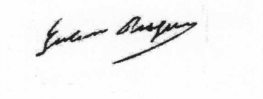 